Genadyne XLR8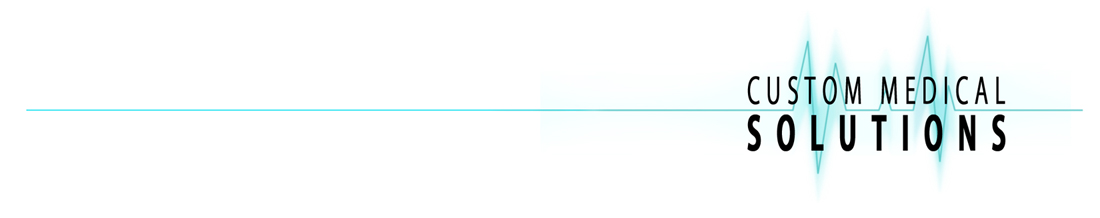  NPWT Pre-Trial FormACCOUNT INFORMATION:Name: _________________________________________   Location:  _____________________________________Clinical Contact: ________________________________   Phone & Email: __________________________________   Administrative Contact: ___________________________   Phone & Email: ________________________________Who will make the final decision to use our product?	⃝ Administrative Contact   ⃝ Clinical Contact  	⃝ Corporate Contact       ⃝ Other (please specify) ______________________________What NPWT product is currently being using? __________________________________On average, how many NPWT units are in use? _________________________________What motivated this account to evaluate our product? ____________________________________________________________________________________________________________________________________________________________________________PARAMETERS OF EVALUATION: Start Date: ________________ End Date: _______________ # Units to Trial: ______________________________Meeting to close date:  ______________________   With Whom: ________________________________________What will be considered a successful evaluation? _______________________________________________________________________________________________________________________________________________________________________________________________________________________________________________________________________________________Does Customer understand they will receive the XLR8 free of charge and pay for disposables during  the trial? Yes/No/Other:  If Other, explain__________________________________________________________________Additional Notes: __________________________________________________________________________________________________________________________________________________________________________________________CMS Representative: ____________________________________________________________________________(Please complete and keep for your records:  Call or email Kim Mays if you need assistance with this evaluation.)